PÁLYÁZATI KIÍRÁSA Miskolci Egyetem Bölcsészettudományi Kar Hallgatói Önkormányzat Küldöttgyűlése pályázatot hirdet a Kollégiumi Bizottság elnöki pozíciójának betöltésére.Pályázatot nyújthat be, minden aktív hallgatói jogviszonnyal rendelkező kollégista hallgató!A pályázat benyújtási határideje: 2015. május 4. (hétfő) 12 óraA pályázatnak tartalmaznia kell a hallgató:fényképes önéletrajzát neptun kódjáte-mail címét, telefonszámáta kollégiumi ügyekkel kapcsolatos elképzeléseitA pályázatot személyesen kell leadni a B/2 épület alagsorában található HÖK irodában, valamint e-mailben elküldeni a btkhok@uni-miskolc.hu címre.				Üdvözlettel:										   Szabó Gábor										elnök, BTK-HÖKMiskolc, 2015. április 27.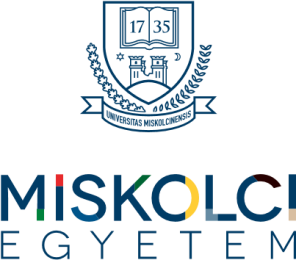 